Российская  Федерация                               Новгородская область Чудовский район                                              АДМИНИСТРАЦИЯ  ГРУЗИНСКОГО  СЕЛЬСКОГО  ПОСЕЛЕНИЯПОСТАНОВЛЕНИЕот 19.11.2018 № 239п. КраснофарфорныйО  внесении изменений в Состав комиссии по назначению пенсии за  выслугу лет  лицам,  замещав-шим  должности муниципальной службы (муниципальные долж-ности муниципальной службы – до 1 июня 2007 года),  по назначе-нию дополнительного пенсионно-го обеспечения лицам,  осуществ-лявшим полномочия   депутата, члена  выборного органа  местно-го    самоуправления,  выборного должностного  лица  местного  са-моуправления     на    постоянной(штатной) основе в органах мест-ного самоуправления Грузинско-го сельского поселения	ПОСТАНОВЛЯЮ:1. Внести в Состав комиссии  по назначению пенсии за  выслугу лет, лицам,  замещавшим  должности муниципальной службы   (муниципальные  должности муниципальной  службы – до 1 июня 2007 года),  по назначению дополнительного пенсионного обеспечения лицам, осуществлявшим   полномочия   депутата, члена  выборного органа  местного    самоуправления,  выборного должностного  лица  местного  самоуправления    на    постоянной (штатной) основе в органах местного самоуправления Грузинского сельского поселения, утвержденный постановлением Администрации Грузинского сельского поселения от 16.11.2016 № 383, следующие изменения:-  вывести из состава комиссии Цветкову С.Б – председателя комиссии;	- ввести в состав комиссии Зорину А.В. – заместителя Главы администрации – председателя комиссии.	2. Опубликовать постановление в бюллетене «Официальный вестник Грузинского сельского поселения» и разместить на официальном сайте Администрации Грузинского сельского поселения в сети «Интернет».Глава поселения С.Б. Цветкова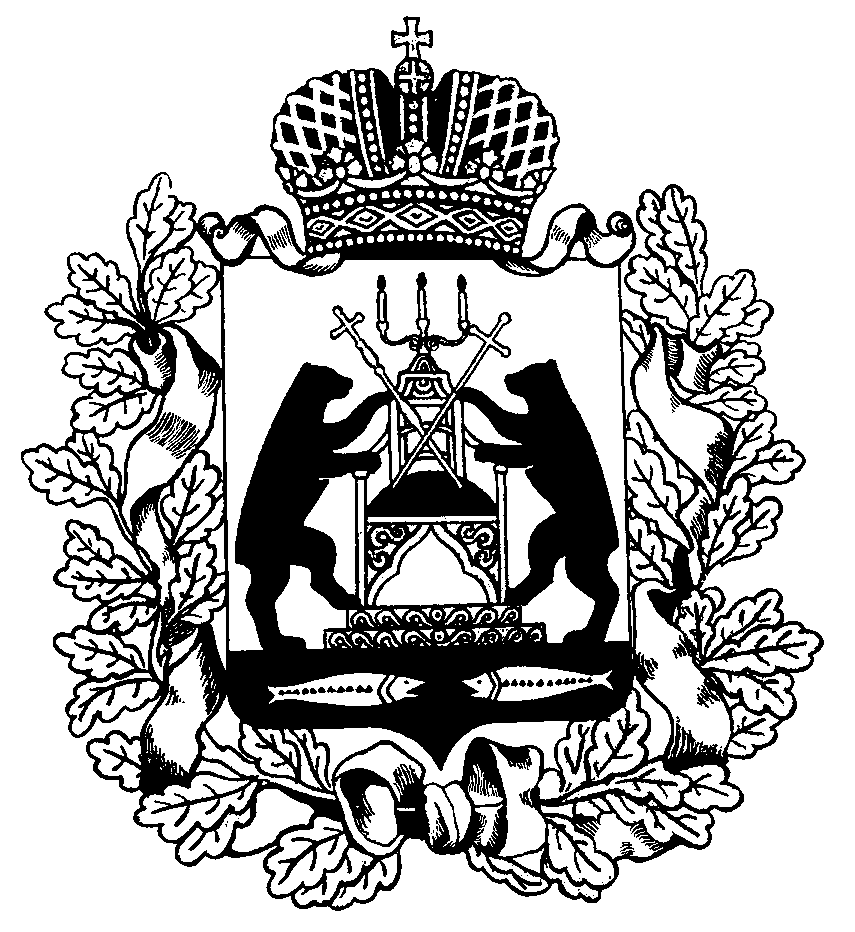 